The Blind BowlerOfficial Publication of the American Blind Bowling AssociationJanuary 2020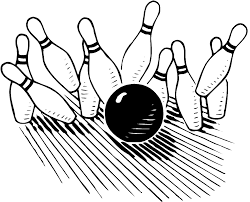 Mario Diming, Editor1333 W. 59th Street Chicago, IL 60636773-474-802773rd ANNUAL ABBA TOURNAMENTCINCINNATI, OHIO / NORTHERN KENTUCKYMay 20 – May 24, 2020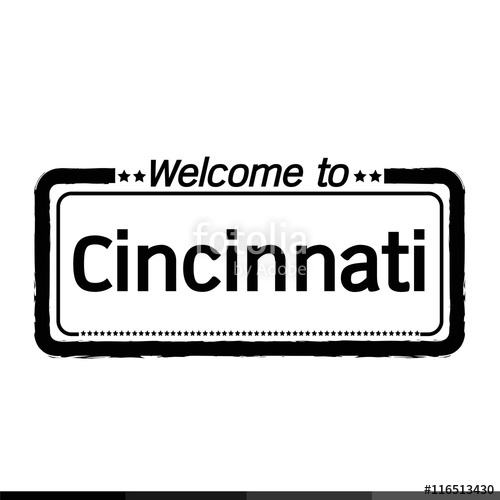 We are getting closer and closer to the 73rd Annual American Blind Bowling Association National Convention / Tournament that will be returning to Cincinnati. Hope everyone is getting excited.2019 – 2020 OFFICERSPresidentJoyce Mintz				    2809 Herndon Village Way, Unit 101	    Raleigh, NC 27610                     919-796-5090	                       Miss_joyful_joyce@yahoo.com	1st Vice President				   Fred Nickl						    111 S. Dwyer Ave.    		        Arlington Heights, IL 60005	 	    847-857-1792				        fatblindguy@gmail.com2nd Vice President               Tanya Jones	803 Nestleway Drive                     Greensboro, NC 27406                    336-817-6138tatarenee1@gmail.com                    			Secretary/Treasurer			Rozella Campbell  				2829 Tall Oaks Ct., Apt. 11				Auburn Hills, MI 48326				248-410-2411						rozellacampbell@yahoo.com		  Tournament DirectorSandy McDaniel115 Powell Blvd., Apt. 14102Daytona Beach, FL 32114386-576-6413sandymcdan01@yahoo.comEditor’s WelcomeFirst, I would like to start off wishing everyone a Happy New Year with beautiful moments, treasured memories and all the blessings a heart can desire. To get everyone excited about the 73rd Annual ABBA National Tournament, I have arranged nine fun facts about Cincinnati, Ohio. Hope you enjoy these and learn some interesting things about Cincinnati.  11 FUN FACTS ABOUT CINCINNATICincinnati was called the Paris of America at the end of 1800s due to the historical architecture.Because of the heavy usage of chili in Cincinnati, the city is nicknamed the Chili Capital of America. Cincinnati-style chili is well known and loved across the country. More than 140 chili restaurants can be found here.Along with The Queen City, Cincinnati has also been called Porkopolis. The name dates from the 1820s through the 1930s when Cincinnati was the main pork processing center in the country.The Cincinnati Red Stockings (later the Reds) became the first professional baseball team in 1869, with a total of 10 players.When it was completed in 1867, the Roebling Suspension Bridge was the longest of its kind worldwide and was the prototype for the Brooklyn Bridge. The Cincinnati Symphony Orchestra is one of the oldest orchestras in the country.Cincinnati had the first airmail delivery, which was from Cincinnati to Toledo by hot air balloon.The Licking River is one of the few rivers in the world that flows north.Cincinnati was named for the Roman hero Cincinnatus. General Arthur St. Claire named the city to pay honor to George Washington, who was president of the Society of Cincinnatus in Philadelphia at the time. Cincinnati is the capital of the game cornhole and loves it so much, locals developed the American Cornhole Organization. "Cornhole the Movie" was filmed in Cincinnati.~Mario Diming, Editor~President’s LetterGreetings all, I want to thank everyone who turned out for the mid-year meeting. Lots of progress was made as we move forward into this new venture. Changes are strange sometimes but good. I just want to say thank you again to everyone who attended. Thank you, Mario and Sharon, for being on the phone and conference with your groups. The young people are doing a great job. I am enjoying everyone and everything that I see unfolding here. I can't wait until everyone comes out to Cincinnati to have a wonderful time. There is no “I” in the word team, but we can do all things with the strength of us working together. Don't forget to purchase those ABBA raffle tickets!!! Thanks for your support.	~Joyce Spencer Mintz, President~From the Desk of the Secretary / TreasurerSECRETARY TREASURER – FYICONTINUING TO ASK ANY LEAGUE,OR MEMBERS WITH USED GUIDERAILS THAT YOU ARE WILLING TO DONATE OR SELL, PLEASE CONTACT THE SECRETARY at 248-410-2411 OR (rozellacampbell2826@gmail.com) ASAP.AWARDS EARNED (AUGUST – DECEMBER 2019)NAME - VISUAL STATUS - AVERAGE - 	BOWLED - LOCATION60 PINS OVERCindy Alioto - TF - Average 64 - bowled 138 - Milwaukee Beer BarrelsTyrone Bowden - TM - Average 35 - bowled 99 - Greater ClevelandDray Alexander - SM - Average 136 - bowled 213 - Cincinnati Blind BowlersJimmy Fieldman - SM - Average 98 - bowled 195 - Cincinnati Blind Bowlers75 PINS OVERRodney Lewis - TM - Average 113 - bowled 190 - Motor City Blind BowlersJoe Froemming - SM - Average 170 - bowled 267 - Milwaukee Beer BarrelsDavid Koo - SM - Average 107 - bowled 244 - Cincinnati Blind BowlersSILVER MEDALBob Hawk - PM - Average 133 - bowled 227 - Philadelphia Area BlindRon Neer - SM - ? -	bowled 278 - Colorado Blind AssociationBRONZE MEDALGreg Gontary K. - ? - Average 127 - bowled 171 - Delaware Valley BlindRobert Wright - TM - Average	103 - bowled 166 - Colorado Blind AssociationMarlene Kaiser - TF - Average 91 - bowled 145 - Colorado Blind AssociationSPLIT CONVERSION CHEVRONShannon Beeson – PM - Average 98 - 4.6.7. - Friday Morning Blind BowlersD’Peaches Dinkins – SF - Average 134 - 4.6.10. - Greater Cleveland BlindTRIPLICATE CHEVRONAshanti Hall - PF - Average 79 - bowled 69 X 3 - Milwaukee Beer BarrelsLinwood Boyd - PM - Average 134 – bowled 120 X 3 - Baltimore Blind BowlersSandy McDaniel - SF - Average 138 - bowled 158 X 3 - Daytona Blind BowlersBob Nelson - TM - Average 62 - bowled 58 X 3 - Daytona Blind BowlersJason Rose - SM - Average - 104 - bowled 108 X 3 - Motor City Blind Bowlers~Rozella Amerson Campbell, Secretary TreasurerDecember 2019~Midwest Blind Bowling Association2020 Midwest Blind Bowlers Association TournamentTournament dates: March 20-22, 2020Cleveland TournamentSheraton Cleveland Airport Hotel5300 Riverside DriveCleveland, Ohio 44135216-267-1500https://www.marriott.com/event-reservations/reservation-link.mi?id=1553115036585&key=GRP&app=resvlinkLast Day to Book: Monday, March 9, 2020Room Rate: $99 + taxes, based on single/double/triple/quad occupancy. Club Level: $129 + taxes; *MUST CALL TO RESERVE* The amenities for the upgrade to Club is breakfast buffet daily in restaurant and 1 hors d’oeuvre Sunday-Thursday.Cleveland is looking forward to hosting the 2020 Midwest Tournament. We have a full itinerary, so there is something to keep everyone entertained. On Thursday, we will open our silent/Chinese auction and liquor basket raffle. On Friday, Meet and Greet your fellow bowlers in hospitality. Next you can sing karaoke, and before you lay down, enjoy music at our Pajama Jammy Jam (best male and female PJ’s contest). On Saturday, our dance will begin at 8 pm, so bring your dancing shoes. We will also pass out 20 $20 bills during the dance; the winner must be a registered bowler and present when the name is called to collect. Bowling AlleyRollHouse Entertainment Parma12859 Brookpark Rd. Cleveland, Ohio 44130216-267-2150Conveniently located just off Interstates 71 & 480; 10 minutes from our hotel. Cleveland has several attractions, like the House of Blues, sporting events, Tower City, casinos, comedy clubs and great eateries downtown. We hope you all come and join us in 2020!Bowling Shirts and TowelsPlease place your order for your 2020 Midwest Tournament shirts and towels. You have the option of the item to be shipped directly to your home or the hospitality room for pickup during the tournament. Please visit the website below.https://www.customink.com/fundraising/greaterclevelandblindbowlers~Submitted by D’Peaches Dinkins, Event Specialist from The Greater Cleveland Blind Bowlers~Legislative CommitteeHello Everyone, The Legislative Committee has conducted three meetings this year. The committee would like to encourage every ABBA member to review the ABBA bylaws, and if any member feels there might need to be a change or a tweak to any bylaws, that they send it to the committee chair as a recommended change.In addition, any potential changes need to be sent to Rozella Campbell. These items must be received by March 1st. All recommendations must be in the April Blind Bowler. I would like to thank all committee members for their dedication and hard work.~Submitted by Tanya Wilson- Jones, Legislative Committee Chair~From the Desk of the Tournament DirectorHello Everyone. I want to wish everyone a Happy New Year. We have a great ABBA tournament coming up in 2020 in Northern Kentucky/Cincinnati and hope everyone will be able to attend.We will be staying at the Marriott Cincinnati Airport, 2395 Progress Drive, Hebron, Kentucky 41048. Phone # 859-586-0166. Room rates are $94.00 for a king room and $109.00 for a double room. They do provide complimentary shuttle service from the airport and to Crestview Hills Towne Centre, which offers a variety of dining and shopping options. They also provide complimentary parking and internet.Bowling will be held at Super Bowl Center, 510 Commonwealth Avenue, Enlanger, Kentucky, 41018. Buses will be provided for the short commute to and from the bowling lanes. These lanes were used for our 1980 and 1981 bowling tournaments. The owner of the lanes will be providing breakfast, lunch and a drink special. The Pro Shop will be open during the tournament. The lanes are wood, and the approach is level with no steps. Several of us that went to the mid-year on-site, had lunch there and the food and drinks was great and reasonable. There is a convenience store in the parking lot if you need to purchase anything before returning to the hotel.I have had a lot of people ask what is there to do in Northern Kentucky and since we are near the airport how will we get around? So, here is a list of places that some of the mid-year members went to. Most of us used Uber, which was very reasonable – about $25 or less for 4 people to ride.SECOND SIGHTS SPIRITS DISTILLERY AND LOUNGE: 301 Elm Street, Ludlow, KY 41016 859-488-7866. They offer 2 free tours. Informal Tour, which is Tuesday thru Thursday anytime between 12PM and 5PM, lasts about 20 minutes and has free samples. Distillery Tour, which is Friday and Saturday at 10AM, 12PM, 2PM, and 4PM, lasts about 1 hour. You will go behind the curtain to see the entire process and also receive samples. Those who went on this tour said they would go there again.There are several Bourbon Distilleries in the area to visit.TASTE OF CINCINNATI: This event is held over Memorial Day Weekend (May 23rd thru 25th, 2020) on Downtown Cincinnati’s Fifth Street (From Vine to Sentinel). It’s the city’s showcase of food and music and the region’s annual kickoff to summer. In addition to 50+ local restaurants and food trucks, it features entertainment and attractions throughout the weekend. See more information on the web site - www.tasteofcincinnati.com. Local Cincinnati league members recommend this event and mention they always have a great time.NEWPORT ON THE LEVEE: One Levee Way, Newport, Kentucky, 41071. On the banks of the Ohio River with several restaurants, bars and other attractions to visit. Here are a few we would recommend: www.newportonthelevee.com.ROTOLO: offers bowling, bocce, eatery, and other entertainment. The bowling lanes are first class with couches and comfy chairs.NEWPORT AQUARIUM: Named one of the best aquariums in the US. $24.99 for Adults and $17.99 for children (3 to 12). Guests have the opportunity to touch a shark, pet a penguin, touch a stingray, stroll across a suspension bridge inches above sharks, and amazing animals, all designed to take you around the globe, visiting each continent and every ocean. 1-810-406-3474.BB RIVERBOATS: Experience Cincinnati and the Ohio River on a day or evening cruise aboard a riverboat. Choose from a variety of signature cruises, all which include a fully stocked bar and delicious foods from their buffet. Sightseeing cruises start at $23. www.bbriverboats.com/NATIONAL UNDERGROUND RAILROAD FREEDOM CENTER: 50 East Freedom Way, Cincinnati, Ohio 45201. Adults $15 and children $10.50 (3-12). Several ABBA Members went to this museum and it was very educational. Their mission is to reveal stories of freedom heroes, from the era of the Underground Railroads to contemporary times, challenging and inspiring everyone to take courageous steps of freedom today. www.freedomcenter.orgCREATION MUSEUM AND ARK ENCOUNTER: 1 Ark Encounter Drive, Williamstown, Kentucky. Prices vary from $25 to $75. Experience Bible history at the life size Noah’s Ark. Meet Noah, his family, and the animals on the ark. The family friendly Ark Encounter Theme Park near Cincinnati also features a zoo, zip lines, and timber flame restaurant. www.arkencounter.comHOLLYWOOD CASINO LAWRENCEBURG, INDIANA: 777 Hollywood Blvd., Lawrenceburg, IN 47025. They provide slots, table games, and a poker room. Several restaurants with delicious entrees, sizzling steaks, an endless buffet or just a casual bite. Boogie Night Dance Club is open on the weekends with ultimate 70s and 80s music. www.hollywoodindiana.comThere are also two other casinos in the area. This is just the one that some of our members attended and recommended.Also recommended by the Cincinnati league was a couple chili restaurants that the city is known for – Gold Star Chili or Skyline Chili. They are rivals and both are slightly different. You usually like one or the other. As you can see, there will be plenty of things to do when you are not bowling.The Tournament Committee is planning on having a dance at the hotel on Saturday night and we will be providing a hospitality room on several days and times. I will let you know more about this when I send out the information for the tournament or in the information letter. Looking forward to another great tournament and hope to see all of you there.~Submitted by Sandy McDaniel, Tournament Director~ABBA Fundraising CommitteeABBA 2020 CASH RAFFLEThe ABBA Cash Raffle and Fundraiser is underway!We all love winning CASH, and these odds are much better than the lottery! Each ticket has 4 chances to WIN! Raffle tickets are $5.00 each or 5 tickets for $20.00. Two-thirds of the money raised will go to the ABBA General Fund and one-third of the money will be divided equally between 4 lucky winners! The more tickets sold, the higher the CASH prizes!EXAMPLE: If $6000 were raised by selling tickets, $4000 would go to the ABBA General Fund and $2000 would be divided between 4 winners! That would mean $500 each!Another thought...If each of the 800 ABBA members purchased 1 ticket for $5.00, that would be $4000. That makes $6000 very attainable! Contact Janice Erkilla if you would like to buy or sell tickets to friends, family, or colleagues. Anyone that knows your enthusiasm about blind bowling would love to purchase a ticket!The drawing will be held on May 24, at the 2020 ABBA Tournament in Cincinnati/Northern Kentucky. Winners do not need to be present to win. Leagues may also send in printed names, phone numbers & addresses of those wanting to purchase tickets, along with a check made payable to ABBA, to Janice Erkilla, 5253 42nd Ave So., Minneapolis MN 55417. Janice and Linda can fill out the tickets for you.Email Janice at rerkilla@comcast.net with any questions or call 612-722-3041 or call Linda McClary's cell phone at 612-207-5582. Keep in touch with us about how ticket sales are going. We can reorder tickets if needed. Remember – you determine the amount of the CASH prizes – the more tickets you buy or sell, the higher the 4 CASH prizes! ~ABBA Fundraising Committee~Blind Bowler Address CorrectionsJanice Erkilla5253-42nd Ave. So.Minneapolis, MN 55417612-722-3041rerkilla@comcast.netLinda McClary1194 Kinglet Ct.Eagan, MN 55123612-207-5582ggeezlouise@yahoo.comCLOSING WORDS FROM EDITORI really hope that everyone found the information shared in this issue very informative. If you have any questions or concerns about the information shared or the layout of the Blind Bowler, please contact me so we can have discussions about this. The deadline for articles for the April edition will be March 15th. Please try and meet this deadline date for articles. Everyone can email your articles to me at Mario 902010@sbcglobal.net or mail them to me at 1333 W. 59th Street Chicago, IL 60636. I can also be reached at 773-474-8027.~Mario Diming Blind Bowler Editor~